ВЛАДИМИРСКАЯ ОБЛАСТЬЗАКОНОБ УПОЛНОМОЧЕННОМ ПО ПРАВАМ ЧЕЛОВЕКА ВО ВЛАДИМИРСКОЙ ОБЛАСТИПринятпостановлениемЗаконодательного СобранияВладимирской областиот 25 июня 2013 года N 176Статья 1. Учреждение должности Уполномоченного по правам человека во Владимирской области1. Должность Уполномоченного по правам человека во Владимирской области (далее - Уполномоченный по правам человека) учреждается в целях обеспечения дополнительных гарантий государственной защиты прав, свобод и законных интересов человека и гражданина, а также для ее осуществления на территории Владимирской области, соблюдения и уважения прав, свобод и законных интересов человека и гражданина органами государственной власти Владимирской области, государственными органами Владимирской области (далее - органы государственной власти), органами местного самоуправления муниципальных образований Владимирской области (далее - органы местного самоуправления), их должностными лицами и организациями, расположенными на территории Владимирской области.(в ред. Закона Владимирской области от 08.07.2015 N 82-ОЗ)2. Должность Уполномоченного по правам человека является государственной должностью Владимирской области.2-1. Деятельность Уполномоченного по правам человека дополняет существующие средства защиты прав и свобод человека и гражданина, не отменяет и не влечет пересмотра компетенции государственных органов, обеспечивающих защиту и восстановление нарушенных прав и свобод.(часть 2-1 введена Законом Владимирской области от 10.08.2020 N 60-ОЗ)3. Средствами, указанными в Федеральном законе от 18 марта 2020 года N 48-ФЗ "Об Уполномоченном по правам человека в субъектах Российской Федерации" (далее - Федеральный закон "Об Уполномоченном по правам человека в субъектах Российской Федерации"), настоящем Законе, законах Владимирской области, Уполномоченный по правам человека способствует восстановлению нарушенных прав и свобод человека и гражданина, совершенствованию законодательства Владимирской области, муниципальных нормативных правовых актов в части защиты прав и свобод человека и гражданина, правовому просвещению в области соблюдения прав и свобод человека и гражданина, форм и методов их защиты, а также развитию международного сотрудничества в области прав человека.(часть 3 в ред. Закона Владимирской области от 10.08.2020 N 60-ОЗ)Статья 2. Правовая основа деятельности Уполномоченного по правам человека(в ред. Закона Владимирской области от 10.08.2020 N 60-ОЗ)Правовую основу деятельности Уполномоченного по правам человека составляют Конституция Российской Федерации, общепризнанные принципы и нормы международного права, международные договоры Российской Федерации, федеральные конституционные законы, федеральные законы, иные нормативные правовые акты Российской Федерации, Устав (Основной Закон) Владимирской области, настоящий Закон и иные нормативные правовые акты Владимирской области.Статья 3. Задачи Уполномоченного по правам человека1. Основными задачами Уполномоченного по правам человека являются:1) обеспечение дополнительных гарантий государственной защиты прав, свобод и законных интересов человека и гражданина, а также ее осуществления;(п. 1 в ред. Закона Владимирской области от 08.07.2015 N 82-ОЗ)2) содействие восстановлению нарушенных прав, свобод и законных интересов человека и гражданина;(в ред. Закона Владимирской области от 08.07.2015 N 82-ОЗ)3) содействие реализации прав, свобод и законных интересов человека и гражданина;(в ред. Закона Владимирской области от 08.07.2015 N 82-ОЗ)4) правовое просвещение населения по вопросам прав, свобод и законных интересов человека и гражданина, а также форм и методов их защиты;(в ред. Закона Владимирской области от 08.07.2015 N 82-ОЗ)5) содействие в координации деятельности органов государственной власти и органов местного самоуправления в области защиты прав и свобод человека и гражданина;6) развитие взаимодействия и сотрудничества в сфере защиты прав и свобод человека и гражданина.2. Утратила силу. - Закон Владимирской области от 10.08.2020 N 60-ОЗ.Статья 4. Принципы деятельности Уполномоченного по правам человека(в ред. Закона Владимирской области от 10.08.2020 N 60-ОЗ)1. Деятельность Уполномоченного по правам человека основывается на принципах справедливости, гуманности, законности, гласности, беспристрастности.(часть 1 в ред. Закона Владимирской области от 10.08.2020 N 60-ОЗ)1-1. Уполномоченный по правам человека при осуществлении своих полномочий независим от каких-либо государственных органов и должностных лиц, а также неподотчетен им.(часть 1-1 введена Законом Владимирской области от 10.08.2020 N 60-ОЗ)2 - 3. Утратили силу. - Закон Владимирской области от 10.08.2020 N 60-ОЗ.Статья 5. Требования, предъявляемые к кандидату на должность Уполномоченного по правам человека(в ред. Закона Владимирской области от 10.08.2020 N 60-ОЗ)1. На должность Уполномоченного по правам человека назначается гражданин Российской Федерации, достигший возраста 30 лет, постоянно проживающий в Российской Федерации, обладающий безупречной репутацией, имеющий высшее образование, а также познания в области прав и свобод человека и гражданина, опыт их защиты.(в ред. Закона Владимирской области от 12.07.2021 N 73-ОЗ)2. Кандидат на должность Уполномоченного по правам человека не может иметь гражданство (подданство) иностранного государства либо вид на жительство или иной документ, подтверждающий право на постоянное проживание гражданина Российской Федерации на территории иностранного государства.(в ред. Закона Владимирской области от 12.07.2021 N 73-ОЗ)Статья 6. Порядок назначения на должность Уполномоченного по правам человека(в ред. Закона Владимирской области от 10.08.2020 N 60-ОЗ)1. Уполномоченный по правам человека назначается на должность Законодательным Собранием Владимирской области (далее - Законодательное Собрание).(в ред. Законов Владимирской области от 08.07.2015 N 82-ОЗ, от 06.12.2018 N 130-ОЗ)2. Предложения о кандидатуре на должность Уполномоченного по правам человека вносятся в Законодательное Собрание Губернатором Владимирской области, депутатами Законодательного Собрания, депутатскими объединениями (фракциями) в Законодательном Собрании, органами местного самоуправления, Общественной палатой Владимирской области, некоммерческими организациями, зарегистрированными в установленном порядке и осуществляющими свою деятельность в области защиты прав и свобод человека и гражданина на территории Владимирской области.(в ред. Законов Владимирской области от 08.07.2015 N 82-ОЗ, от 06.12.2018 N 130-ОЗ, от 10.08.2020 N 60-ОЗ)3. Предложения о кандидатурах на должность Уполномоченного по правам человека вносятся в Законодательное Собрание не позднее чем за 60 дней до истечения срока полномочий Уполномоченного по правам человека, а в случае досрочного освобождения Уполномоченного по правам человека от должности - в течение 15 дней со дня досрочного освобождения от должности.(в ред. Законов Владимирской области от 06.12.2018 N 130-ОЗ, от 10.08.2020 N 60-ОЗ)4. К предложению о кандидатуре на должность Уполномоченного по правам человека должны быть приложены следующие документы:1) письменное заявление кандидата о его согласии на назначение на должность Уполномоченного по правам человека;2) копия документа, удостоверяющего личность кандидата как гражданина Российской Федерации;3) собственноручно заполненная и подписанная анкета, форма которой утверждена распоряжением Правительства Российской Федерации от 26 мая 2005 года N 667-р, с приложением фотографии;4) автобиография кандидата, содержащая, в том числе, сведения о членстве в политической партии или ином общественном объединении, преследующем политические цели;(п. 4 в ред. Закона Владимирской области от 13.12.2016 N 144-ОЗ)5) сведения о трудовой деятельности кандидата, оформленные в установленном законодательством порядке, и (или) копия трудовой книжки кандидата и (или) иных документов, подтверждающих трудовую (служебную) деятельность кандидата;(п. 5 в ред. Закона Владимирской области от 06.11.2020 N 98-ОЗ)6) копия документа о высшем образовании кандидата, а также по желанию кандидата - о дополнительном профессиональном образовании, о присвоении ученой степени, ученого звания;(в ред. Закона Владимирской области от 08.07.2015 N 82-ОЗ)7) сведения о доходах, об имуществе и обязательствах имущественного характера кандидата, а также о доходах, об имуществе и обязательствах имущественного характера своих супруги (супруга) и несовершеннолетних детей кандидата в порядке, установленном действующим законодательством;8) сведения о достижениях кандидата в области защиты прав и свобод человека и гражданина.5. Порядок рассмотрения кандидатур на должность Уполномоченного по правам человека устанавливается Регламентом Законодательного Собрания.(часть 5 в ред. Закона Владимирской области от 06.12.2018 N 130-ОЗ)5-1. До рассмотрения кандидатуры на должность Уполномоченного по правам человека Законодательное Собрание согласовывает ее с Уполномоченным по правам человека в Российской Федерации.(часть 5-1 введена Законом Владимирской области от 08.07.2015 N 82-ОЗ)6. До проведения голосования на заседании Законодательного Собрания кандидат на должность Уполномоченного по правам человека вправе представить программу деятельности Уполномоченного по правам человека.7. Уполномоченный по правам человека назначается на должность большинством голосов от установленного числа депутатов Законодательного Собрания. Решение о назначении на должность Уполномоченного по правам человека оформляется постановлением Законодательного Собрания, которое подлежит обязательному опубликованию. Решение о назначении на должность Уполномоченного по правам человека считается непринятым, если в результате голосования ни за одну кандидатуру не проголосовало количество депутатов Законодательного Собрания, необходимое для назначения на указанную должность.(в ред. Закона Владимирской области от 08.07.2015 N 82-ОЗ)8. В случае, если Законодательным Собранием не принято решение о назначении на должность Уполномоченного по правам человека либо в Законодательное Собрание не внесены предложения о кандидатурах на должность Уполномоченного по правам человека в установленные сроки, предложения о кандидатурах на указанную должность вносятся в Законодательное Собрание в течение 30 дней со дня непринятия решения либо истечения сроков, установленных для внесения предложений. При этом в случае непринятия решения о назначении на должность Уполномоченного по правам человека могут быть вновь внесены в Законодательное Собрание предложения по ранее внесенным кандидатурам либо по другим кандидатурам. Одна и та же кандидатура не может быть представлена более двух раз подряд.(часть 8 в ред. Закона Владимирской области от 06.12.2018 N 130-ОЗ)Статья 7. Срок полномочий Уполномоченного по правам человека и его вступление в должность1. Уполномоченный по правам человека назначается на должность сроком на пять лет. Срок полномочий Уполномоченного по правам человека начинается с момента принесения присяги. При этом срок полномочий вновь назначенного Уполномоченного по правам человека начинается не ранее дня, следующего за днем прекращения полномочий действующего Уполномоченного по правам человека.(в ред. Закона Владимирской области от 08.07.2015 N 82-ОЗ)2. Уполномоченный по правам человека считается вступившим в должность с момента принесения присяги следующего содержания: "Клянусь защищать права и законные интересы человека, добросовестно исполнять свои обязанности, руководствуясь общепризнанными принципами и нормами международного права, международными договорами Российской Федерации, Конституцией Российской Федерации, федеральным законодательством, Уставом (Основным Законом) Владимирской области и законодательством Владимирской области, справедливостью и голосом совести". Присяга приносится на заседании Законодательного Собрания непосредственно после назначения Уполномоченного по правам человека на должность.(часть 2 в ред. Закона Владимирской области от 13.12.2016 N 144-ОЗ)3. Уполномоченный по правам человека продолжает исполнять свои обязанности до назначения нового Уполномоченного по правам человека, за исключением случая принятия Законодательным Собранием постановления о досрочном прекращении полномочий Уполномоченного по правам человека.(часть 3 в ред. Закона Владимирской области от 13.12.2016 N 144-ОЗ)4. Одно и то же лицо может занимать должность Уполномоченного по правам человека не более двух сроков подряд.(часть 4 в ред. Закона Владимирской области от 10.08.2020 N 60-ОЗ)5. Истечение срока полномочий Законодательного Собрания, а также его роспуск не влекут прекращения полномочий Уполномоченного по правам человека.6. Уполномоченный по правам человека имеет удостоверение, которое оформляется и выдается в соответствии с Положением об удостоверении Уполномоченного по правам человека во Владимирской области, утвержденным постановлением Законодательного Собрания.(часть 6 в ред. Закона Владимирской области от 05.10.2020 N 81-ОЗ)Статья 8. Требования, ограничения, запреты и обязанности, связанные с замещением должности Уполномоченного по правам человека(в ред. Законов Владимирской области от 08.07.2015 N 82-ОЗ, от 10.08.2020 N 60-ОЗ)1. На Уполномоченного по правам человека распространяются ограничения и обязанности, установленные федеральным законодательством для лиц, замещающих государственные должности субъектов Российской Федерации.(в ред. Закона Владимирской области от 30.12.2015 N 212-ОЗ)1-1. Уполномоченный по правам человека не вправе иметь гражданство (подданство) иностранного государства либо вид на жительство или иной документ, подтверждающий право на постоянное проживание гражданина Российской Федерации на территории иностранного государства.(часть 1-1 введена Законом Владимирской области от 08.07.2015 N 82-ОЗ; в ред. Законов Владимирской области от 10.08.2020 N 60-ОЗ, от 12.07.2021 N 73-ОЗ)1-2. Уполномоченный по правам человека не вправе одновременно быть сенатором Российской Федерации, депутатом Государственной Думы Федерального Собрания Российской Федерации или депутатом Законодательного Собрания, замещать иные государственные должности Российской Федерации, иные государственные должности Владимирской области, муниципальные должности, а также находиться на государственной или муниципальной службе.(в ред. Законов Владимирской области от 10.08.2020 N 60-ОЗ, от 05.04.2021 N 29-ОЗ)1-3. Уполномоченный по правам человека не вправе быть членом политической партии или иного общественного объединения, преследующего политические цели.(часть 1-3 введена Законом Владимирской области от 08.07.2015 N 82-ОЗ)1-4. Уполномоченный по правам человека не вправе заниматься предпринимательской деятельностью лично или через доверенных лиц, участвовать в управлении коммерческой организацией или в управлении некоммерческой организацией, за исключением случаев, предусмотренных Федеральным законом от 25 декабря 2008 года N 273-ФЗ "О противодействии коррупции" (далее - Федеральный закон "О противодействии коррупции") и другими федеральными законами;(часть 1-4 введена Законом Владимирской области от 10.08.2020 N 60-ОЗ)1-5. Уполномоченный по правам человека не вправе заниматься другой оплачиваемой или неоплачиваемой деятельностью, кроме преподавательской, научной и иной творческой деятельности. При этом преподавательская, научная и иная творческая деятельность не может финансироваться исключительно за счет средств иностранных государств, международных и иностранных организаций, иностранных граждан и лиц без гражданства, если иное не предусмотрено международным договором Российской Федерации или законодательством Российской Федерации.(часть 1-5 введена Законом Владимирской области от 10.08.2020 N 60-ОЗ)1-6. Уполномоченный по правам человека в течение срока исполнения своих полномочий обязан постоянно проживать на территории Владимирской области.(часть 1-6 введена Законом Владимирской области от 10.08.2020 N 60-ОЗ)2. Уполномоченный по правам человека обязан представлять сведения о своих доходах, об имуществе и обязательствах имущественного характера, а также сведения о доходах, об имуществе и обязательствах имущественного характера своих супруги (супруга) и несовершеннолетних детей в порядке, установленном нормативными правовыми актами Российской Федерации и Владимирской области.3. Уполномоченный по правам человека обязан представлять сведения о своих расходах, а также о расходах своих супруги (супруга) и несовершеннолетних детей в случаях, порядке и сроки, установленные действующим законодательством.(часть 3 в ред. Закона Владимирской области от 07.04.2015 N 37-ОЗ)3-1. Уполномоченный по правам человека, при наличии оснований и в порядке, установленных настоящей частью, обязан сообщать председателю Законодательного Собрания о возникновении личной заинтересованности при осуществлении своих полномочий, которая приводит или может привести к конфликту интересов, а также принимать меры по предотвращению или урегулированию такого конфликта в соответствии с требованиями Федерального закона "О противодействии коррупции".Уполномоченный по правам человека, как только ему станет известно о возникновении ситуации, при которой его личная заинтересованность (прямая или косвенная) влияет или может повлиять на осуществление его полномочий, направляет председателю Законодательного Собрания в письменной произвольной форме сообщение о возникновении личной заинтересованности при осуществлении своих полномочий, которая приводит или может привести к конфликту интересов. К сообщению прилагаются все имеющиеся материалы, подтверждающие указанные обстоятельства.Понятия "личная заинтересованность" и "конфликт интересов" используются в настоящем Законе в значениях, определенных Федеральным законом "О противодействии коррупции".(часть 3-1 введена Законом Владимирской области от 10.08.2020 N 60-ОЗ)4. Уполномоченный по правам человека обязан прекратить деятельность, несовместимую с его статусом, а также приостановить членство в политической партии на период осуществления своих полномочий, не позднее 14 дней со дня назначения на должность, о чем письменно информирует Законодательное Собрание.(в ред. Законов Владимирской области от 08.07.2015 N 82-ОЗ, от 13.12.2016 N 144-ОЗ, от 10.08.2020 N 60-ОЗ)5. Уполномоченный по правам человека не вправе разглашать сведения о частной жизни граждан, ставшие ему известными в связи с осуществлением своих полномочий, без их письменного согласия.(в ред. Закона Владимирской области от 08.07.2015 N 82-ОЗ)6. Уполномоченный по правам человека освобождается от ответственности за несоблюдение ограничений и запретов, требований о предотвращении или об урегулировании конфликта интересов и неисполнение обязанностей, установленных Федеральным законом "Об Уполномоченном по правам человека в субъектах Российской Федерации" и другими федеральными законами в целях противодействия коррупции, в случае, если несоблюдение таких ограничений, запретов и требований, а также неисполнение таких обязанностей признается следствием не зависящих от него обстоятельств в порядке, предусмотренном частями 3 - 6 статьи 13 Федерального закона "О противодействии коррупции".(часть 6 введена Законом Владимирской области от 09.11.2023 N 167-ОЗ)Статья 9. Прекращение полномочий Уполномоченного по правам человека(в ред. Закона Владимирской области от 10.08.2020 N 60-ОЗ)1. Полномочия Уполномоченного по правам человека прекращаются с момента вступления в должность нового назначенного Уполномоченного по правам человека, за исключением случаев досрочного прекращения полномочий в соответствии с частью 2 настоящей статьи.2. Полномочия Уполномоченного по правам человека прекращаются досрочно по решению Законодательного Собрания в случае:1) вступления в законную силу обвинительного приговора суда в отношении него;2) признания его недееспособным или ограниченно дееспособным вступившим в законную силу решением суда;3) письменного заявления о сложении своих полномочий;4) прекращения гражданства Российской Федерации или приобретения гражданства (подданства) иностранного государства либо получения вида на жительство или иного документа, подтверждающего право на постоянное проживание гражданина Российской Федерации на территории иностранного государства;(п. 4 в ред. Закона Владимирской области от 12.07.2021 N 73-ОЗ)5) неспособности по состоянию здоровья, установленной в соответствии с медицинским заключением, или по иным причинам в течение длительного времени (не менее четырех месяцев подряд) исполнять обязанности Уполномоченного по правам человека;6) вступления в законную силу решения суда о признании Уполномоченного по правам человека безвестно отсутствующим или объявлении его умершим;7) увольнения (освобождения от должности) в связи с утратой доверия в соответствии со статьей 13.1 Федерального закона от 25 декабря 2008 года N 273-ФЗ "О противодействии коррупции";8) несоблюдения обязанностей, предусмотренных Федеральным законом от 3 декабря 2012 года N 230-ФЗ "О контроле за соответствием расходов лиц, замещающих государственные должности, и иных лиц их доходам";9) смерти лица, замещающего должность Уполномоченного по правам человека;10) его выезда за пределы Владимирской области на постоянное место жительства;11) несоблюдения им требований, запретов и ограничений, установленных федеральными законами, законами Владимирской области.3. Решение о досрочном прекращении полномочий Уполномоченного по правам человека принимается большинством голосов от общего числа депутатов Законодательного Собрания и оформляется постановлением Законодательного Собрания, которое подлежит обязательному опубликованию.4. Решение о досрочном прекращении полномочий Уполномоченного по правам человека по основаниям, установленным пунктами 3, 5, 7, 8, 11 части 2 настоящей статьи, принимается Законодательным Собранием после консультаций с Уполномоченным по правам человека в Российской Федерации.Статья 10. Утратила силу. - Закон Владимирской области от 10.08.2020 N 60-ОЗ.Статья 11. Полномочия Уполномоченного по правам человека1. Уполномоченный по правам человека действует в пределах полномочий, установленных действующим законодательством, и не вправе принимать решения, отнесенные к компетенции органов государственной власти, органов местного самоуправления, их должностных лиц.1-1. Уполномоченный по правам человека осуществляет полномочия, установленные Федеральным законом "Об уполномоченных по правам человека в субъектах Российской Федерации".(часть 1-1 введена Законом Владимирской области от 10.08.2020 N 60-ОЗ)2. Уполномоченный по правам человека осуществляет иные полномочия, предусмотренные федеральным законодательством, Уставом (Основным Законом) Владимирской области, настоящим Законом и иными законами Владимирской области.(часть 2 в ред. Закона Владимирской области от 10.08.2020 N 60-ОЗ)Статья 12. Права и обязанности Уполномоченного по правам человека1. Уполномоченный по правам человека в целях выполнения возложенных на него задач имеет право:1) взаимодействовать с органами государственной власти, органами местного самоуправления, их должностными лицами, организациями;2) запрашивать и получать в установленном порядке информацию, материалы и документы, необходимые для осуществления его полномочий, от органов государственной власти, органов местного самоуправления, их должностных лиц, организаций, расположенных на территории Владимирской области;3) по предъявлении удостоверения беспрепятственно посещать по вопросам своей деятельности органы государственной власти, органы местного самоуправления, организации, расположенные на территории Владимирской области, за исключением организаций, на которые распространяется особый режим посещения в соответствии с федеральным законодательством о государственной и иной охраняемой законом тайне;(в ред. Закона Владимирской области от 08.07.2015 N 82-ОЗ)3-1) безотлагательного приема руководителями и другими должностными лицами органов государственной власти, органов местного самоуправления, иных органов и организаций, наделенных федеральным законом отдельными государственными или иными публичными полномочиями, а также администрациями мест принудительного содержания по вопросам своей деятельности;(п. 3-1 введен Законом Владимирской области от 08.07.2015 N 82-ОЗ)4) привлекать по согласованию квалифицированных специалистов, создавать экспертные группы и общественный экспертный совет на общественных началах из числа лиц, имеющих необходимые познания в области защиты прав и свобод человека и гражданина;5) проверять самостоятельно или совместно с органами, в ведении которых находятся вопросы, связанные с защитой и восстановлением нарушенных прав и свобод человека и гражданина, сообщения о фактах нарушения прав, свобод и законных интересов человека и гражданина;(в ред. Закона Владимирской области от 08.07.2015 N 82-ОЗ)6) принимать участие в заседаниях Законодательного Собрания, его комиссий и рабочих групп, заседаниях координационных и совещательных органов при Губернаторе Владимирской области, работе межведомственных комиссий и совещаниях Правительства Владимирской области по вопросам, связанным с защитой прав, свобод и законных интересов человека и гражданина;(в ред. Законов Владимирской области от 08.07.2015 N 82-ОЗ, от 07.07.2023 N 95-ОЗ)7) принимать участие в разработке нормативных правовых актов Владимирской области, муниципальных правовых актов, затрагивающих вопросы соблюдения и защиты прав, свобод и законных интересов человека и гражданина;(в ред. Закона Владимирской области от 08.07.2015 N 82-ОЗ)8) направлять в органы государственной власти, органы местного самоуправления и Общественную палату Владимирской области специальные доклады, касающиеся вопросов соблюдения и защиты прав, свобод и законных интересов человека и гражданина во Владимирской области.(в ред. Закона Владимирской области от 08.07.2015 N 82-ОЗ)2. Уполномоченный по правам человека обязан направлять в органы государственной власти, органы местного самоуправления, их должностным лицам, в организации, расположенные на территории Владимирской области, в решениях или действиях (бездействии) которых он усматривает нарушение прав, свобод и законных интересов человека и гражданина, свое заключение, содержащее рекомендации относительно возможных и необходимых мер по восстановлению указанных прав, свобод и законных интересов человека и гражданина.(в ред. Закона Владимирской области от 08.07.2015 N 82-ОЗ)3. При рассмотрении жалоб на решения или действия (бездействие) территориальных органов федеральных органов исполнительной власти, руководство деятельностью которых осуществляет Правительство Российской Федерации, а также организаций федерального подчинения Уполномоченный по правам человека вправе:1) беспрепятственно посещать указанные территориальные органы и организации;2) запрашивать и получать от них сведения, документы и материалы, необходимые для рассмотрения жалоб;3) получать объяснения должностных лиц и государственных служащих указанных территориальных органов, организаций по вопросам, подлежащим выяснению в ходе рассмотрения жалоб;4) проводить самостоятельно или совместно с компетентными государственными органами, должностными лицами и государственными служащими проверку деятельности указанных территориальных органов и организаций и их должностных лиц.(часть 3 введена Законом Владимирской области от 08.07.2015 N 82-ОЗ)Статья 13. Порядок рассмотрения Уполномоченным по правам человека обращений (жалоб)При рассмотрении обращений (жалоб) Уполномоченный по правам человека руководствуется требованиями действующего законодательства.Статья 14. Предоставление информации Уполномоченному по правам человека1. Должностные лица органов государственной власти, органов местного самоуправления, руководители организаций, расположенных на территории Владимирской области, в установленном действующим законодательством порядке предоставляют по запросам Уполномоченного по правам человека информацию, материалы и документы, необходимые для осуществления его полномочий.2. Органы государственной власти, органы местного самоуправления, их должностные лица, руководители организаций, расположенных на территории Владимирской области, получившие заключение Уполномоченного по правам человека, содержащее рекомендации относительно возможных и необходимых мер по восстановлению нарушенных прав, свобод и законных интересов человека и гражданина, рассматривают его и в письменной форме сообщают о принятых мерах Уполномоченному по правам человека.(в ред. Закона Владимирской области от 08.07.2015 N 82-ОЗ)3. Предоставление Уполномоченному по правам человека информации, составляющей государственную, коммерческую либо иную охраняемую законом тайну, осуществляется в соответствии с законодательством.Статья 15. Ежегодный доклад Уполномоченного по правам человека(в ред. Закона Владимирской области от 13.12.2016 N 144-ОЗ)1. Не позднее трех месяцев после окончания календарного года Уполномоченный по правам человека направляет в Законодательное Собрание, Губернатору Владимирской области, председателю Владимирского областного суда, прокурору Владимирской области, Уполномоченному по правам человека Российской Федерации доклад о своей деятельности, в том числе о соблюдении и защите прав, свобод и законных интересов человека и гражданина во Владимирской области.(в ред. Законов Владимирской области от 08.07.2015 N 82-ОЗ, от 10.08.2020 N 60-ОЗ)1-1. Ежегодный доклад Уполномоченного по правам человека представляется на заседании Законодательного Собрания Уполномоченным по правам человека лично.(часть 1-1 введена Законом Владимирской области от 10.08.2020 N 60-ОЗ)2. Ежегодный доклад Уполномоченного по правам человека подлежит размещению на официальном сайте Уполномоченного по правам человека в информационно-телекоммуникационной сети Интернет.(в ред. Закона Владимирской области от 10.08.2020 N 60-ОЗ)Статья 15-1. Специальные доклады Уполномоченного по правам человека(введена Законом Владимирской области от 13.12.2016 N 144-ОЗ)1. По отдельным вопросам соблюдения прав и свобод человека и гражданина во Владимирской области Уполномоченный по правам человека вправе готовить специальные доклады и направлять их в Законодательное Собрание, Губернатору Владимирской области, председателю Владимирского областного суда, прокурору Владимирской области, Уполномоченному по правам человека Российской Федерации, а также иным организациями в соответствии с темами докладов и указанными в них рекомендациями.2. Специальные доклады включают в себя оценку ситуации по результатам проведенных мероприятий по соблюдению прав и свобод человека и гражданина во Владимирской области и рекомендации по устранению выявленных нарушений.Статья 16. Аппарат Уполномоченного по правам человека1. Обеспечение деятельности Уполномоченного по правам человека и Уполномоченного по правам ребенка во Владимирской области осуществляется аппаратом Уполномоченного по правам человека (далее - аппарат).(часть 1 в ред. Закона Владимирской области от 10.11.2015 N 132-ОЗ)2. Утратила силу с 1 января 2016 года. - Закон Владимирской области от 10.11.2015 N 132-ОЗ.3. Уполномоченный по правам человека имеет бланки со своим наименованием и изображением герба Владимирской области.(часть 3 в ред. Закона Владимирской области от 10.11.2015 N 132-ОЗ)4. Уполномоченный по правам человека:1) осуществляет общее руководство деятельностью аппарата;2) утверждает положение об аппарате;3) утверждает структуру аппарата;4) утверждает в пределах бюджетной сметы штатную численность и штатное расписание аппарата;5) издает приказы по вопросам, связанным с деятельностью аппарата;6) решает иные вопросы деятельности аппарата.5. Лица, замещающие в аппарате должности, отнесенные к должностям государственной гражданской службы Владимирской области, являются государственными гражданскими служащими Владимирской области.6. В целях обеспечения деятельности Уполномоченного по правам человека и Уполномоченного по правам ребенка во Владимирской области в штатное расписание аппарата могут включаться должности, не отнесенные к должностям государственной гражданской службы Владимирской области.(в ред. Закона Владимирской области от 10.11.2015 N 132-ОЗ)Статья 17. Обеспечение деятельности Уполномоченного по правам человека и его аппарата(в ред. Закона Владимирской области от 08.07.2015 N 82-ОЗ)1. Обеспечение деятельности Уполномоченного по правам человека и аппарата осуществляется за счет бюджетных ассигнований областного бюджета.(в ред. Законов Владимирской области от 08.07.2015 N 82-ОЗ, от 30.12.2015 N 212-ОЗ)2. Денежное вознаграждение и денежное поощрение Уполномоченного по правам человека, денежное содержание государственных гражданских служащих Владимирской области в аппарате устанавливаются в соответствии с Законом Владимирской области от 27 августа 2004 года N 136-ОЗ "О денежном содержании государственных гражданских служащих Владимирской области, денежном вознаграждении и денежном поощрении лиц, замещающих государственные должности Владимирской области".(в ред. Закона Владимирской области от 30.12.2015 N 212-ОЗ)Статья 18. Общественные помощники Уполномоченного по правам человека1. Уполномоченный по правам человека имеет право назначать помощников, осуществляющих свою деятельность на общественных началах (далее - общественные помощники). Общественные помощники назначаются Уполномоченным по правам человека на срок, не превышающий срока его полномочий.(часть 1 в ред. Закона Владимирской области от 08.07.2019 N 57-ОЗ)1-1. Общественными помощниками назначаются граждане Российской Федерации с безупречной репутацией, постоянно проживающие на территории Владимирской области, имеющие высшее образование, познания в области прав и свобод человека и гражданина, опыт их защиты.(часть 1-1 введена Законом Владимирской области от 08.07.2019 N 57-ОЗ)1-2. Общественными помощниками не могут быть:1) лица, имеющие не снятую или не погашенную в установленном законом порядке судимость;2) лица, признанные недееспособными или ограниченно дееспособными вступившим в законную силу решением суда;3) лица, состоящие на учете в наркологическом или психоневрологическом диспансерах.(часть 1-2 введена Законом Владимирской области от 08.07.2019 N 57-ОЗ)2. Порядок организации и осуществления деятельности общественных помощников определяется положением об общественных помощниках Уполномоченного по правам человека, утвержденным Уполномоченным по правам человека.(часть 2 в ред. Закона Владимирской области от 08.07.2019 N 57-ОЗ)3. Общественным помощникам выдаются удостоверения утвержденного образца. Образец удостоверения, его описание, порядок выдачи и возврата удостоверения утверждаются Уполномоченным по правам человека.(часть 3 в ред. Закона Владимирской области от 08.07.2019 N 57-ОЗ)4. Органы государственной власти и органы местного самоуправления вправе оказывать содействие Уполномоченному по правам человека в организации работы общественных помощников в муниципальных образованиях Владимирской области.(часть 4 введена Законом Владимирской области от 13.12.2016 N 144-ОЗ)Статья 19. Общественный экспертный совет при Уполномоченном по правам человека1. Для оказания консультативной помощи при Уполномоченном по правам человека может создаваться общественный экспертный совет по вопросам, касающимся соблюдения и защиты прав, свобод и законных интересов человека и гражданина, состоящий из лиц, имеющих необходимые познания в области защиты прав и свобод человека и гражданина.(в ред. Закона Владимирской области от 08.07.2015 N 82-ОЗ)2. Положение об общественном экспертном совете и его состав утверждаются Уполномоченным по правам человека.3. Члены общественного экспертного совета принимают участие в его работе на общественных началах.Статья 20. Переходное положениеВ целях назначения на должность Уполномоченного по правам человека впервые Законодательное Собрание в течение 30 дней со дня вступления в силу настоящего Закона принимает постановление, определяющее срок внесения предложений о кандидатурах на должность Уполномоченного по правам человека.Статья 21. Вступление настоящего Закона в силуНастоящий Закон вступает в силу через десять дней после его официального опубликования.Временно исполняющий обязанностиГубернатора Владимирской областиС.Ю.ОРЛОВАВладимир9 июля 2013 годаN 70-ОЗ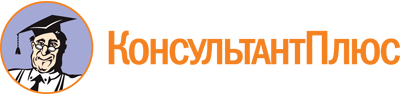 Закон Владимирской области от 09.07.2013 N 70-ОЗ
(ред. от 09.11.2023)
"Об Уполномоченном по правам человека во Владимирской области"
(принят постановлением ЗС Владимирской области от 25.06.2013 N 176)Документ предоставлен КонсультантПлюс

www.consultant.ru

Дата сохранения: 19.11.2023
 9 июля 2013 годаN 70-ОЗСписок изменяющих документов(в ред. Законов Владимирской областиот 07.04.2015 N 37-ОЗ, от 08.07.2015 N 82-ОЗ, от 10.11.2015 N 132-ОЗ,от 30.12.2015 N 212-ОЗ, от 13.12.2016 N 144-ОЗ, от 07.08.2017 N 70-ОЗ,от 06.12.2018 N 130-ОЗ, от 08.07.2019 N 57-ОЗ, от 10.08.2020 N 60-ОЗ,от 05.10.2020 N 81-ОЗ, от 06.11.2020 N 98-ОЗ, от 05.04.2021 N 29-ОЗ,от 12.07.2021 N 73-ОЗ, от 07.07.2023 N 95-ОЗ, от 09.11.2023 N 167-ОЗ)